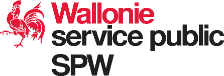  Direktion der WaffenlizenzenBoulevard Cauchy, 43-45 5000 NAMURBEL – SPEZIELLE LIZENZ FÜR WAFFEN UND MUNITION                                                                    (Art. 11/4) Richtlinie 91/477/EWG)            VORHERIGE GENEHMIGUNG FÜR DIE VERBRINGUNG VON FEUERWAFFEN UND MUNITION                           (Richtlinie 93/15/EWG)BEL – SPEZIELLE LIZENZ FÜR WAFFEN UND MUNITION                                                                    (Art. 11/4) Richtlinie 91/477/EWG)            VORHERIGE GENEHMIGUNG FÜR DIE VERBRINGUNG VON FEUERWAFFEN UND MUNITION                           (Richtlinie 93/15/EWG)BEL – SPEZIELLE LIZENZ FÜR WAFFEN UND MUNITION                                                                    (Art. 11/4) Richtlinie 91/477/EWG)            VORHERIGE GENEHMIGUNG FÜR DIE VERBRINGUNG VON FEUERWAFFEN UND MUNITION                           (Richtlinie 93/15/EWG)BEL – SPEZIELLE LIZENZ FÜR WAFFEN UND MUNITION                                                                    (Art. 11/4) Richtlinie 91/477/EWG)            VORHERIGE GENEHMIGUNG FÜR DIE VERBRINGUNG VON FEUERWAFFEN UND MUNITION                           (Richtlinie 93/15/EWG)BEL – SPEZIELLE LIZENZ FÜR WAFFEN UND MUNITION                                                                    (Art. 11/4) Richtlinie 91/477/EWG)            VORHERIGE GENEHMIGUNG FÜR DIE VERBRINGUNG VON FEUERWAFFEN UND MUNITION                           (Richtlinie 93/15/EWG)BEL – SPEZIELLE LIZENZ FÜR WAFFEN UND MUNITION                                                                    (Art. 11/4) Richtlinie 91/477/EWG)            VORHERIGE GENEHMIGUNG FÜR DIE VERBRINGUNG VON FEUERWAFFEN UND MUNITION                           (Richtlinie 93/15/EWG)BEL – SPEZIELLE LIZENZ FÜR WAFFEN UND MUNITION                                                                    (Art. 11/4) Richtlinie 91/477/EWG)            VORHERIGE GENEHMIGUNG FÜR DIE VERBRINGUNG VON FEUERWAFFEN UND MUNITION                           (Richtlinie 93/15/EWG)BEL – SPEZIELLE LIZENZ FÜR WAFFEN UND MUNITION                                                                    (Art. 11/4) Richtlinie 91/477/EWG)            VORHERIGE GENEHMIGUNG FÜR DIE VERBRINGUNG VON FEUERWAFFEN UND MUNITION                           (Richtlinie 93/15/EWG)BEL – SPEZIELLE LIZENZ FÜR WAFFEN UND MUNITION                                                                    (Art. 11/4) Richtlinie 91/477/EWG)            VORHERIGE GENEHMIGUNG FÜR DIE VERBRINGUNG VON FEUERWAFFEN UND MUNITION                           (Richtlinie 93/15/EWG)BEL – SPEZIELLE LIZENZ FÜR WAFFEN UND MUNITION                                                                    (Art. 11/4) Richtlinie 91/477/EWG)            VORHERIGE GENEHMIGUNG FÜR DIE VERBRINGUNG VON FEUERWAFFEN UND MUNITION                           (Richtlinie 93/15/EWG)BEL – SPEZIELLE LIZENZ FÜR WAFFEN UND MUNITION                                                                    (Art. 11/4) Richtlinie 91/477/EWG)            VORHERIGE GENEHMIGUNG FÜR DIE VERBRINGUNG VON FEUERWAFFEN UND MUNITION                           (Richtlinie 93/15/EWG)      1.   URSPRUNGSMITGLIEDSTAAT:       1.   URSPRUNGSMITGLIEDSTAAT:       1.   URSPRUNGSMITGLIEDSTAAT:       1.   URSPRUNGSMITGLIEDSTAAT:       1.   URSPRUNGSMITGLIEDSTAAT:       2.   BESTIMMUNGSMITGLIEDSTAAT: BELGIEN      2.   BESTIMMUNGSMITGLIEDSTAAT: BELGIEN      2.   BESTIMMUNGSMITGLIEDSTAAT: BELGIEN      2.   BESTIMMUNGSMITGLIEDSTAAT: BELGIEN      2.   BESTIMMUNGSMITGLIEDSTAAT: BELGIEN      2.   BESTIMMUNGSMITGLIEDSTAAT: BELGIEN    3.   ABSENDER    3.   ABSENDER    3.   ABSENDER    3.   ABSENDER    3.   ABSENDER   4.   EMPFÄNGER   4.   EMPFÄNGER   4.   EMPFÄNGER   4.   EMPFÄNGER   4.   EMPFÄNGER   4.   EMPFÄNGER⁮ PRIVATPERSON⁮ PRIVATPERSON⁮ PRIVATPERSON⁮ WAFFENHÄNDLER⁮ WAFFENHÄNDLER⁮ PRIVATPERSON⁮ PRIVATPERSON⁮ PRIVATPERSON⁮ WAFFENHÄNDLER⁮ WAFFENHÄNDLER⁮ WAFFENHÄNDLERName, Vornamen: ……………………….……………………Geburtsort und -datum: ……………………………………….Pass- bzw. Ausweisnummer: …………………………………Ausgestellt am: ……………………………………………….Von: …………………………..………………………………Gesellschaftsname: …………….…………………………….Anschrift (des Gesellschaftssitzes): ………………………….Tel.: ……………………………………………………………Fax: ….………………………………………………………..E-mail: ………………………………………………………Name, Vornamen: ……………………….……………………Geburtsort und -datum: ……………………………………….Pass- bzw. Ausweisnummer: …………………………………Ausgestellt am: ……………………………………………….Von: …………………………..………………………………Gesellschaftsname: …………….…………………………….Anschrift (des Gesellschaftssitzes): ………………………….Tel.: ……………………………………………………………Fax: ….………………………………………………………..E-mail: ………………………………………………………Name, Vornamen: ……………………….……………………Geburtsort und -datum: ……………………………………….Pass- bzw. Ausweisnummer: …………………………………Ausgestellt am: ……………………………………………….Von: …………………………..………………………………Gesellschaftsname: …………….…………………………….Anschrift (des Gesellschaftssitzes): ………………………….Tel.: ……………………………………………………………Fax: ….………………………………………………………..E-mail: ………………………………………………………Name, Vornamen: ……………………….……………………Geburtsort und -datum: ……………………………………….Pass- bzw. Ausweisnummer: …………………………………Ausgestellt am: ……………………………………………….Von: …………………………..………………………………Gesellschaftsname: …………….…………………………….Anschrift (des Gesellschaftssitzes): ………………………….Tel.: ……………………………………………………………Fax: ….………………………………………………………..E-mail: ………………………………………………………Name, Vornamen: ……………………….……………………Geburtsort und -datum: ……………………………………….Pass- bzw. Ausweisnummer: …………………………………Ausgestellt am: ……………………………………………….Von: …………………………..………………………………Gesellschaftsname: …………….…………………………….Anschrift (des Gesellschaftssitzes): ………………………….Tel.: ……………………………………………………………Fax: ….………………………………………………………..E-mail: ………………………………………………………Name, Vornamen: ………………………….……………………Geburtsort und -datum: …………………………….…………… Nationalregisternr. ………………………………………..……Ausgestellt am: ………………………………………………...Von: ……………………………………………………………Gesellschaftsname: …………….………………………………….Anschrift (des Gesellschaftssitzes): …………………………………….Tel.: ……………………………………………………………Fax: ….………………………………………………………..E-mail: ………………………………………………………Lieferanschrift: ………………………………………………. ……………………………………………………………………………………………………………………………………Name, Vornamen: ………………………….……………………Geburtsort und -datum: …………………………….…………… Nationalregisternr. ………………………………………..……Ausgestellt am: ………………………………………………...Von: ……………………………………………………………Gesellschaftsname: …………….………………………………….Anschrift (des Gesellschaftssitzes): …………………………………….Tel.: ……………………………………………………………Fax: ….………………………………………………………..E-mail: ………………………………………………………Lieferanschrift: ………………………………………………. ……………………………………………………………………………………………………………………………………Name, Vornamen: ………………………….……………………Geburtsort und -datum: …………………………….…………… Nationalregisternr. ………………………………………..……Ausgestellt am: ………………………………………………...Von: ……………………………………………………………Gesellschaftsname: …………….………………………………….Anschrift (des Gesellschaftssitzes): …………………………………….Tel.: ……………………………………………………………Fax: ….………………………………………………………..E-mail: ………………………………………………………Lieferanschrift: ………………………………………………. ……………………………………………………………………………………………………………………………………Name, Vornamen: ………………………….……………………Geburtsort und -datum: …………………………….…………… Nationalregisternr. ………………………………………..……Ausgestellt am: ………………………………………………...Von: ……………………………………………………………Gesellschaftsname: …………….………………………………….Anschrift (des Gesellschaftssitzes): …………………………………….Tel.: ……………………………………………………………Fax: ….………………………………………………………..E-mail: ………………………………………………………Lieferanschrift: ………………………………………………. ……………………………………………………………………………………………………………………………………Name, Vornamen: ………………………….……………………Geburtsort und -datum: …………………………….…………… Nationalregisternr. ………………………………………..……Ausgestellt am: ………………………………………………...Von: ……………………………………………………………Gesellschaftsname: …………….………………………………….Anschrift (des Gesellschaftssitzes): …………………………………….Tel.: ……………………………………………………………Fax: ….………………………………………………………..E-mail: ………………………………………………………Lieferanschrift: ………………………………………………. ……………………………………………………………………………………………………………………………………Name, Vornamen: ………………………….……………………Geburtsort und -datum: …………………………….…………… Nationalregisternr. ………………………………………..……Ausgestellt am: ………………………………………………...Von: ……………………………………………………………Gesellschaftsname: …………….………………………………….Anschrift (des Gesellschaftssitzes): …………………………………….Tel.: ……………………………………………………………Fax: ….………………………………………………………..E-mail: ………………………………………………………Lieferanschrift: ………………………………………………. ……………………………………………………………………………………………………………………………………   5. Zusätzlich : bitte eine Kopie  eines der 3 folgenden Dokumente beilegen :●belgische Jagdgenehmigung                                                                  ●Genehmigung des Provinzgouverneurs                                                 ●belgische Sondergenehmigung für Sportschützen   5. Zusätzlich : bitte eine Kopie  eines der 3 folgenden Dokumente beilegen :●belgische Jagdgenehmigung                                                                  ●Genehmigung des Provinzgouverneurs                                                 ●belgische Sondergenehmigung für Sportschützen   5. Zusätzlich : bitte eine Kopie  eines der 3 folgenden Dokumente beilegen :●belgische Jagdgenehmigung                                                                  ●Genehmigung des Provinzgouverneurs                                                 ●belgische Sondergenehmigung für Sportschützen   5. Zusätzlich : bitte eine Kopie  eines der 3 folgenden Dokumente beilegen :●belgische Jagdgenehmigung                                                                  ●Genehmigung des Provinzgouverneurs                                                 ●belgische Sondergenehmigung für Sportschützen   5. Zusätzlich : bitte eine Kopie  eines der 3 folgenden Dokumente beilegen :●belgische Jagdgenehmigung                                                                  ●Genehmigung des Provinzgouverneurs                                                 ●belgische Sondergenehmigung für Sportschützen   5. Zusätzlich : bitte eine Kopie  eines der 3 folgenden Dokumente beilegen :●belgische Jagdgenehmigung                                                                  ●Genehmigung des Provinzgouverneurs                                                 ●belgische Sondergenehmigung für Sportschützen   5. Zusätzlich : bitte eine Kopie  eines der 3 folgenden Dokumente beilegen :●belgische Jagdgenehmigung                                                                  ●Genehmigung des Provinzgouverneurs                                                 ●belgische Sondergenehmigung für Sportschützen   5. Zusätzlich : bitte eine Kopie  eines der 3 folgenden Dokumente beilegen :●belgische Jagdgenehmigung                                                                  ●Genehmigung des Provinzgouverneurs                                                 ●belgische Sondergenehmigung für Sportschützen   5. Zusätzlich : bitte eine Kopie  eines der 3 folgenden Dokumente beilegen :●belgische Jagdgenehmigung                                                                  ●Genehmigung des Provinzgouverneurs                                                 ●belgische Sondergenehmigung für Sportschützen   5. Zusätzlich : bitte eine Kopie  eines der 3 folgenden Dokumente beilegen :●belgische Jagdgenehmigung                                                                  ●Genehmigung des Provinzgouverneurs                                                 ●belgische Sondergenehmigung für Sportschützen   5. Zusätzlich : bitte eine Kopie  eines der 3 folgenden Dokumente beilegen :●belgische Jagdgenehmigung                                                                  ●Genehmigung des Provinzgouverneurs                                                 ●belgische Sondergenehmigung für Sportschützen   6. BETROFFENES MATERIAL                                         Anhänge :      ja          nein   6. BETROFFENES MATERIAL                                         Anhänge :      ja          nein   6. BETROFFENES MATERIAL                                         Anhänge :      ja          nein   6. BETROFFENES MATERIAL                                         Anhänge :      ja          nein   6. BETROFFENES MATERIAL                                         Anhänge :      ja          nein   6. BETROFFENES MATERIAL                                         Anhänge :      ja          nein   6. BETROFFENES MATERIAL                                         Anhänge :      ja          nein   6. BETROFFENES MATERIAL                                         Anhänge :      ja          nein   6. BETROFFENES MATERIAL                                         Anhänge :      ja          nein   6. BETROFFENES MATERIAL                                         Anhänge :      ja          nein   6. BETROFFENES MATERIAL                                         Anhänge :      ja          neinNr.KategorieTypTypMarke-ModellMarke-ModellKaliberRegistrierungsnr.Registrierungsnr.CIP-geprüft ja-neinAnzahl.   6.  EMPFÄNGER oder sein gesetzlicher Vertreter. (Siehe Punkt 4)Kopie des Personalausweises (beidseitig) wenn der Empfänger eine Privatperson ist. Name, Vornamen / Firma :  ……………………………………………...                                                                          .…………….……………………………………………………………… Unterschrift  & Datum: ..………………………………………………………………………….   6.  EMPFÄNGER oder sein gesetzlicher Vertreter. (Siehe Punkt 4)Kopie des Personalausweises (beidseitig) wenn der Empfänger eine Privatperson ist. Name, Vornamen / Firma :  ……………………………………………...                                                                          .…………….……………………………………………………………… Unterschrift  & Datum: ..………………………………………………………………………….   6.  EMPFÄNGER oder sein gesetzlicher Vertreter. (Siehe Punkt 4)Kopie des Personalausweises (beidseitig) wenn der Empfänger eine Privatperson ist. Name, Vornamen / Firma :  ……………………………………………...                                                                          .…………….……………………………………………………………… Unterschrift  & Datum: ..………………………………………………………………………….   6.  EMPFÄNGER oder sein gesetzlicher Vertreter. (Siehe Punkt 4)Kopie des Personalausweises (beidseitig) wenn der Empfänger eine Privatperson ist. Name, Vornamen / Firma :  ……………………………………………...                                                                          .…………….……………………………………………………………… Unterschrift  & Datum: ..………………………………………………………………………….   6.  EMPFÄNGER oder sein gesetzlicher Vertreter. (Siehe Punkt 4)Kopie des Personalausweises (beidseitig) wenn der Empfänger eine Privatperson ist. Name, Vornamen / Firma :  ……………………………………………...                                                                          .…………….……………………………………………………………… Unterschrift  & Datum: ..…………………………………………………………………………    7. VORHERIGE ZUSTIMMUNG DES BESTIMMUNGSMITGLIEDSTAATES Nummer: ……….…………………………………………………………Unterschrift: Nachdem Sie das unterzeichnete Originaldokument erhalten haben, fertigen Sie bitte 2 Kopien an:- Eine Kopie ist nach Erhalt des Materials oder am Ende der Gültigkeitsdauer der vorherigen Genehmigung an die Direktion der Waffenlizenzen zurückzusenden (bitte fügen Sie einen Vermerk bei, aus dem hervorgeht, ob die Verbringung stattgefunden hat oder nicht - im Falle einer teilweisen Verbringung sind die wieder nach Belgien eingeführten Stücke anzugeben).- Eine Kopie, die dem Prüfstand (BEL) zur Anmeldung und Registrierung vorgelegt wird (RCA).Das Original muss obligatorisch an den Lieferanten des Materials geschickt werden.    7. VORHERIGE ZUSTIMMUNG DES BESTIMMUNGSMITGLIEDSTAATES Nummer: ……….…………………………………………………………Unterschrift: Nachdem Sie das unterzeichnete Originaldokument erhalten haben, fertigen Sie bitte 2 Kopien an:- Eine Kopie ist nach Erhalt des Materials oder am Ende der Gültigkeitsdauer der vorherigen Genehmigung an die Direktion der Waffenlizenzen zurückzusenden (bitte fügen Sie einen Vermerk bei, aus dem hervorgeht, ob die Verbringung stattgefunden hat oder nicht - im Falle einer teilweisen Verbringung sind die wieder nach Belgien eingeführten Stücke anzugeben).- Eine Kopie, die dem Prüfstand (BEL) zur Anmeldung und Registrierung vorgelegt wird (RCA).Das Original muss obligatorisch an den Lieferanten des Materials geschickt werden.    7. VORHERIGE ZUSTIMMUNG DES BESTIMMUNGSMITGLIEDSTAATES Nummer: ……….…………………………………………………………Unterschrift: Nachdem Sie das unterzeichnete Originaldokument erhalten haben, fertigen Sie bitte 2 Kopien an:- Eine Kopie ist nach Erhalt des Materials oder am Ende der Gültigkeitsdauer der vorherigen Genehmigung an die Direktion der Waffenlizenzen zurückzusenden (bitte fügen Sie einen Vermerk bei, aus dem hervorgeht, ob die Verbringung stattgefunden hat oder nicht - im Falle einer teilweisen Verbringung sind die wieder nach Belgien eingeführten Stücke anzugeben).- Eine Kopie, die dem Prüfstand (BEL) zur Anmeldung und Registrierung vorgelegt wird (RCA).Das Original muss obligatorisch an den Lieferanten des Materials geschickt werden.    7. VORHERIGE ZUSTIMMUNG DES BESTIMMUNGSMITGLIEDSTAATES Nummer: ……….…………………………………………………………Unterschrift: Nachdem Sie das unterzeichnete Originaldokument erhalten haben, fertigen Sie bitte 2 Kopien an:- Eine Kopie ist nach Erhalt des Materials oder am Ende der Gültigkeitsdauer der vorherigen Genehmigung an die Direktion der Waffenlizenzen zurückzusenden (bitte fügen Sie einen Vermerk bei, aus dem hervorgeht, ob die Verbringung stattgefunden hat oder nicht - im Falle einer teilweisen Verbringung sind die wieder nach Belgien eingeführten Stücke anzugeben).- Eine Kopie, die dem Prüfstand (BEL) zur Anmeldung und Registrierung vorgelegt wird (RCA).Das Original muss obligatorisch an den Lieferanten des Materials geschickt werden.    7. VORHERIGE ZUSTIMMUNG DES BESTIMMUNGSMITGLIEDSTAATES Nummer: ……….…………………………………………………………Unterschrift: Nachdem Sie das unterzeichnete Originaldokument erhalten haben, fertigen Sie bitte 2 Kopien an:- Eine Kopie ist nach Erhalt des Materials oder am Ende der Gültigkeitsdauer der vorherigen Genehmigung an die Direktion der Waffenlizenzen zurückzusenden (bitte fügen Sie einen Vermerk bei, aus dem hervorgeht, ob die Verbringung stattgefunden hat oder nicht - im Falle einer teilweisen Verbringung sind die wieder nach Belgien eingeführten Stücke anzugeben).- Eine Kopie, die dem Prüfstand (BEL) zur Anmeldung und Registrierung vorgelegt wird (RCA).Das Original muss obligatorisch an den Lieferanten des Materials geschickt werden.    7. VORHERIGE ZUSTIMMUNG DES BESTIMMUNGSMITGLIEDSTAATES Nummer: ……….…………………………………………………………Unterschrift: Nachdem Sie das unterzeichnete Originaldokument erhalten haben, fertigen Sie bitte 2 Kopien an:- Eine Kopie ist nach Erhalt des Materials oder am Ende der Gültigkeitsdauer der vorherigen Genehmigung an die Direktion der Waffenlizenzen zurückzusenden (bitte fügen Sie einen Vermerk bei, aus dem hervorgeht, ob die Verbringung stattgefunden hat oder nicht - im Falle einer teilweisen Verbringung sind die wieder nach Belgien eingeführten Stücke anzugeben).- Eine Kopie, die dem Prüfstand (BEL) zur Anmeldung und Registrierung vorgelegt wird (RCA).Das Original muss obligatorisch an den Lieferanten des Materials geschickt werden.- Bitte schicken Sie Ihren Antrag an den Direktion der Waffenlizenzen und nicht dem BEL.- Bitte schicken Sie Ihren Antrag an den Direktion der Waffenlizenzen und nicht dem BEL.- Bitte schicken Sie Ihren Antrag an den Direktion der Waffenlizenzen und nicht dem BEL.- Bitte schicken Sie Ihren Antrag an den Direktion der Waffenlizenzen und nicht dem BEL.- Bitte schicken Sie Ihren Antrag an den Direktion der Waffenlizenzen und nicht dem BEL.    7. VORHERIGE ZUSTIMMUNG DES BESTIMMUNGSMITGLIEDSTAATES Nummer: ……….…………………………………………………………Unterschrift: Nachdem Sie das unterzeichnete Originaldokument erhalten haben, fertigen Sie bitte 2 Kopien an:- Eine Kopie ist nach Erhalt des Materials oder am Ende der Gültigkeitsdauer der vorherigen Genehmigung an die Direktion der Waffenlizenzen zurückzusenden (bitte fügen Sie einen Vermerk bei, aus dem hervorgeht, ob die Verbringung stattgefunden hat oder nicht - im Falle einer teilweisen Verbringung sind die wieder nach Belgien eingeführten Stücke anzugeben).- Eine Kopie, die dem Prüfstand (BEL) zur Anmeldung und Registrierung vorgelegt wird (RCA).Das Original muss obligatorisch an den Lieferanten des Materials geschickt werden.    7. VORHERIGE ZUSTIMMUNG DES BESTIMMUNGSMITGLIEDSTAATES Nummer: ……….…………………………………………………………Unterschrift: Nachdem Sie das unterzeichnete Originaldokument erhalten haben, fertigen Sie bitte 2 Kopien an:- Eine Kopie ist nach Erhalt des Materials oder am Ende der Gültigkeitsdauer der vorherigen Genehmigung an die Direktion der Waffenlizenzen zurückzusenden (bitte fügen Sie einen Vermerk bei, aus dem hervorgeht, ob die Verbringung stattgefunden hat oder nicht - im Falle einer teilweisen Verbringung sind die wieder nach Belgien eingeführten Stücke anzugeben).- Eine Kopie, die dem Prüfstand (BEL) zur Anmeldung und Registrierung vorgelegt wird (RCA).Das Original muss obligatorisch an den Lieferanten des Materials geschickt werden.    7. VORHERIGE ZUSTIMMUNG DES BESTIMMUNGSMITGLIEDSTAATES Nummer: ……….…………………………………………………………Unterschrift: Nachdem Sie das unterzeichnete Originaldokument erhalten haben, fertigen Sie bitte 2 Kopien an:- Eine Kopie ist nach Erhalt des Materials oder am Ende der Gültigkeitsdauer der vorherigen Genehmigung an die Direktion der Waffenlizenzen zurückzusenden (bitte fügen Sie einen Vermerk bei, aus dem hervorgeht, ob die Verbringung stattgefunden hat oder nicht - im Falle einer teilweisen Verbringung sind die wieder nach Belgien eingeführten Stücke anzugeben).- Eine Kopie, die dem Prüfstand (BEL) zur Anmeldung und Registrierung vorgelegt wird (RCA).Das Original muss obligatorisch an den Lieferanten des Materials geschickt werden.    7. VORHERIGE ZUSTIMMUNG DES BESTIMMUNGSMITGLIEDSTAATES Nummer: ……….…………………………………………………………Unterschrift: Nachdem Sie das unterzeichnete Originaldokument erhalten haben, fertigen Sie bitte 2 Kopien an:- Eine Kopie ist nach Erhalt des Materials oder am Ende der Gültigkeitsdauer der vorherigen Genehmigung an die Direktion der Waffenlizenzen zurückzusenden (bitte fügen Sie einen Vermerk bei, aus dem hervorgeht, ob die Verbringung stattgefunden hat oder nicht - im Falle einer teilweisen Verbringung sind die wieder nach Belgien eingeführten Stücke anzugeben).- Eine Kopie, die dem Prüfstand (BEL) zur Anmeldung und Registrierung vorgelegt wird (RCA).Das Original muss obligatorisch an den Lieferanten des Materials geschickt werden.    7. VORHERIGE ZUSTIMMUNG DES BESTIMMUNGSMITGLIEDSTAATES Nummer: ……….…………………………………………………………Unterschrift: Nachdem Sie das unterzeichnete Originaldokument erhalten haben, fertigen Sie bitte 2 Kopien an:- Eine Kopie ist nach Erhalt des Materials oder am Ende der Gültigkeitsdauer der vorherigen Genehmigung an die Direktion der Waffenlizenzen zurückzusenden (bitte fügen Sie einen Vermerk bei, aus dem hervorgeht, ob die Verbringung stattgefunden hat oder nicht - im Falle einer teilweisen Verbringung sind die wieder nach Belgien eingeführten Stücke anzugeben).- Eine Kopie, die dem Prüfstand (BEL) zur Anmeldung und Registrierung vorgelegt wird (RCA).Das Original muss obligatorisch an den Lieferanten des Materials geschickt werden.    7. VORHERIGE ZUSTIMMUNG DES BESTIMMUNGSMITGLIEDSTAATES Nummer: ……….…………………………………………………………Unterschrift: Nachdem Sie das unterzeichnete Originaldokument erhalten haben, fertigen Sie bitte 2 Kopien an:- Eine Kopie ist nach Erhalt des Materials oder am Ende der Gültigkeitsdauer der vorherigen Genehmigung an die Direktion der Waffenlizenzen zurückzusenden (bitte fügen Sie einen Vermerk bei, aus dem hervorgeht, ob die Verbringung stattgefunden hat oder nicht - im Falle einer teilweisen Verbringung sind die wieder nach Belgien eingeführten Stücke anzugeben).- Eine Kopie, die dem Prüfstand (BEL) zur Anmeldung und Registrierung vorgelegt wird (RCA).Das Original muss obligatorisch an den Lieferanten des Materials geschickt werden.